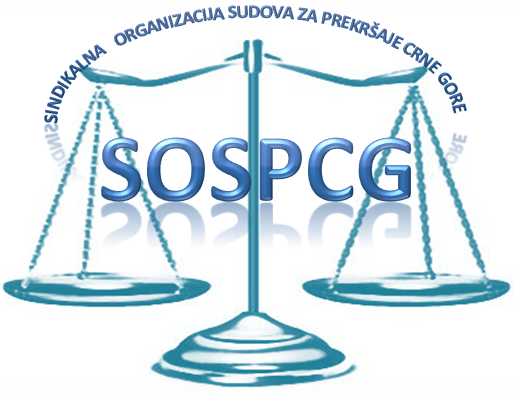 SINDIKALNA ORGANIZACIJA SUDOVA ZA PREKRŠAJE CRNE GOREDjel.br. 36/21Podgorica, dana 18.10.2021. godineZAPISNIK SA SJEDNICE IZVRŠNOG ODBORASINDIKALNE ORGANIZACIJE SUDOVA ZA PREKRŠAJE CRNE GOREodržane dana 15. oktobra 2021. godine u Podgorici, u Zgradi Saveza Sindikata Crne Gore, treći sprat (mala sala), sa početkom 11,00 časovaSjednicom je predsjedavao i radom iste rukovodio Miloš Jovović - predsjednik Sindikalne organizacije sudova za prekršaje Crne Gore.Sjednici su prisustvovali sljedeći članovi Izvršnog odbora: Miloš Jovović-predsjednik Sindikalne organizacije i predstavnik podružnice Suda za prekršaje u Podgorici, Saša Šimun-zamjenik predsjednika Sindikalne organizacije, Zoran Tasevski-predstavnik podružnice Suda za prekršaje u Budvi, Hajdana Brnović-predstavnica podružnice Višeg Suda za prekršaje Crne Gore, Edin Đurbuzović i Milanka Tomović. Sa sjednice su opravdano odsustvovala tri člana Izvršnog odbora: Danijela Vojvodić, Ivan Pavićević-predstavnik podružnice Suda za prekršaje u Bijelom Polju i Biljana Bojović.Takođe, sjednici su prisustvovala dva člana Nadzornog odbora, i to: Suzana Savović i Budimir Radulović, dok je Slađana Bajović opravdala svoje odsustvo.Pored navedenih sjednici je prisustvovalo i sedam zainteresovanih članova sindikata: Danijela Čelebić, Vladana Krivokapić, Slobodanka Purlija, Dragana Đekić i Domazetović Jelena, svi iz podružnice Suda za prekršaje u Budvi, i Olivera Korać i Amel Agović iz podružnice Suda za prekršaje u Bijelom Polju.Sjednici je takodje prisustvovao i Nenad Rakočević, predsjednik Sindikata uprave i pravosudja Crne Gore.Za zapisničara je određena Rajka Glavatović.U uvodnom dijelu predsjedavajući je pozdravio prisutne članove i zahvalio im se što su se odazvali pozivu i konstatovao da je prisutno 6 članova Izvršnog odbora, da sjednica ima kvorum, te da su ispunjeni uslovi za održavanje iste.Predsjedavajući je za Sjednicu predložio sljedeći Dnevni red: 1.Usvajanje zapisnika sa prethodne sjednice;2.Informacija o preduzetim aktivnostima u vezi sa neisplaćivanjem dodataka za dežurstvo i definisanje narednih mjera u vezi sa navedenim pitanjem;3. Razmatranje funkcionisanja unutrašnjih procedura vezanih za zahtjeve zaposlenih;4.Informacija o drugim redovnim sindikalnim aktivnostima u 2021. godini;5.Razno;U odnosu na tačku 5 izvršena je promjena na način što je pod tačkom 5 uvrštenao razmatranje obraćanja zaposlenih u Odjeljenju u Kotoru u vezi sa rješavanjem stambene problematike, dok je tačka Razno pomjerena pod tačku 6.Za ovim dnevni red je jednoglasno usvojenPo usvajanju dnevnog reda prešlo se na razmatranje pojedinačnih tačaka. 1. Usvajanje zapisnika sa prethodne sjednice:Zapisnik sa prethodne sjednice Izvršnog odbora održane dana 23.04.2021. godine usvojen je jednoglasno i bez primjedbi.2. Informacija o preduzetim aktivnostima u vezi sa neisplaćivanjem dodataka za dežurstvo i definisanje narednih mjera u vezi sa navedenim pitanjem;Predsjednik Miloš Jovović se obratio prisutnima uz konstataciju da je  neisplaćeni dodatak za dežurstvo problem od 1 jula 2021. godine. Naveo je da je 2017. godine ukinuta ustavna odluka koja je regulisala navedeno pitanje, te da su do sada na sastancima i  na sajtu objavljene sve aktivnosti koje su preduzete u ovom pravcu, tako da su svi prisutni upoznati sa preduzetim aktivnostima. Nakon uvodne riječi predsjednik Miloš Jovović dao je riječ Saši Šimunu-članu Radne grupe za pregovaranje izmjena i dopuna Granskog kolektivnog ugovora za oblast uprave i pravosuđa koji je uključen u svu problematiku po pitanju neisplaćenih dodataka za dežurstvo i zatražio od istog da prisutne bliže informiše sa navedenim problemom.Saša Šimun je pozdravio prisutne i naveo da je problem neisplaćivanja naknada za dežurstvo i pripravnost posljedica dugogodišnjeg pasivnog odnosa Vlade po pitanju socijalnog dijaloga i izbjegavanja potpisivanja izmjena i dopuna Granskog kolektivnog ugovora za oblast uprave i pravosuđa. Istakao je da su na sastancima, kroz godišnje izvještaje o radu, kao i neposrednoj komunikaciji članovi uredno obavještavani o svim preduzetim aktivnostima od strane sindikata koje su bile usmjerene ka rješavanju ovog problema i pregovaranja izmjena i dopuna GKU. Istakao je da suštinski problem počinje onoga dana kada je u skladu sa važećim propisima istekao rok uklađivanja GKU-a sa novim Zakonom o zaradama zaposlenih u javnom sektoru i Zakonom o radu, pri čemu je sindikat svo vrijeme urgirao, kako kod prethodne , tako i sadašnje Vlade, da se što prije pristupi pregovorima i izmjenama i dopunama GKU. Naveo je da je prvi sastanak sa predstavnicima Ministarstva finansija održan sredinom 2017. godine, da je na navedenom sastanku usklađena norma koja bi regulisala iznos naknade za dežurstvo i pripravnost, ali da se nakon toga isto ministartsvo oglušivalo vezano za dalje pregovaranje GKU-a, zbog čega se intervenisalo preko presjedništva Crne Gore i nekadašnjeg predsjednika Vlade g-dina Markovića, nakon čega su u avgustu 2020. godine nastavljeni pregovori. U međuvremenu, više puta se intervenisalo od strane Sindikata prema Sudskom savjetu i resornom ministarstvu u pravcu osujećenja ukidanja navedene naknade o čemu je članstvo detaljno informisano preko sajta. Sa druge strane i nacrt Kolektivnog ugovora za zaposlene u sudovima sadrži identičnu odredbu koja reguliše ovo pitanje. Problem sa navedenim kolektivnim ugovorom je to što je dvije godine držan u fiokama Sekretarijata Sudskog savjeta i tek je došao na red nakon što je intervenisala nova predsjednica g-đa Vesna Zvicer, da bi nakon toga, krajem 2020. godine isti bio dostavljen na nadležnost resornom ministarstvu. Za ovim, održani su sastanci sa tadašnjim ministrom g-dinom Leposavićem koji je bio upoznat sa problemom i iskazao volju da se problem hitno riješi ali je odmah, najvjerovatnije usljed društvenopolitičkih okolnosti i kasnije smjene ministra, došlo do zastoja i u tom pravcu, te se ministarstvo i pored više urgencija oglušivalo o zahtjeve sindikata. Takođe, na navedenom sastanku ministar nas je upoznao da je zadužen od strane predsjednika Vlade g-dina Zdravka Krivokapića da bude konekcija sa SUIPCG, te je zatražio da mu se dostave svi zahtjevi sindikata, nakon čega su mu uz detaljna pismena pojašnjenja proslijeđeni početkom februara 2021. godine. Istom prilikom dostavljen je i predlog izmjena i dopuna GKU i nacrt KU za zaposlene u sudovima, sa novim inicijativama za što hitnije pregovaranje.Za ovim, pored niza inicijativa prema Vladi nije bilo odgovora niti nastavka pregovora. Prije ukidanja naknade za dežurstvo i pripravnost, zajedno sa predsjednikom Milošem Jovovićem, održan je sastanak sa predsjednicom Sudskog savjeta g-đom Zvicer, vezano za više tema, kojom prilikom je razmatran problem naknade za dežurstvo i pripravnost, pri čemu je ista iskazala puno razumijevanje i dala svoj doprinos u iniciranju rješavanja istog iz okvira svoje nadležnosti. Za ovim, nakon što su sudovi obavješteni od strane Ministarstva finansija i socijalnog staranja da dolazi do ukidanja isplate naknade, uslijedilo je obraćanje putem medija, kao i posebno obraćanje ministru Spajiću i opet je traženo hitno pregovaranje GKU-a i rješavanje novonastale situacije. Sredinom jula održan je sastanak sa predstavnicima ministarstva, postignuta je puna saglasnost vezano za rješavanje problema i određeno da se sve konkretizuje početkom septembra i okonča postupak izmjena i dopuna GKU. Kako u toku septembra predstavnici Ministarstva finansija i socijalnog staranja nijesu odgovarali na urgencije SUIPCG pokrenut je postupak pred Agencijom za mirno rješavanje radnih sporova, održan pres za medije i usledilo je novo obraćanje ministru finansija g-dinu Milojku Spajiću. Rok pred Agencijom je istekao dana 12. oktobra 2021. godine, te stoga sindikatu nije ostalo ništa drugo već da radikalizuje sindikalno djelovanje. Ono što je novo jeste da je već obaviljen razgovor sa advokatom i da je dogovoreno da se krene sa pilot tužbom.Međutim, posebna novina je da su predstavnici sindikata  jutros upoznati od strane Agencije za mirno rješavanje radnih sporova da je juče, tj. 14. oktobra 2021. godine Ministartvo finansija i socijalnog staranja prihvatilo mirno rješavanje radnih sporova, što mijenja situaciju, nakon čega je Saša Šimun detaljno upoznao prisutne sa sadržajem dokumenata. Naglasio je da ovaj postupak treba sprovesti što prije, imajući u vidu da već ulazimo u 6 mjesec u kojem se ne isplaćuje naknada, te da će sa nivoa sindiakta dati sve od sebe da tako bude, ali da to u krajnjem ne zavisi od sindikata, već od druge strane.Takođe, upoznao je prisutne sa sadržajem teksta Borisa Marića-državnog sekretara u Ministartvu pravde, ljudskih i manjinskih prava koji je jutros izašao u DN Vijesti, tj. 15. oktobra 2021. godine, a u kojem se u cjelosti prepoznaje ovaj problem, potreba hitnog potpisivanja izmjena GKU, te predlaže da se da šansa socijalnom dijalogu u skladu sa onim što je praksa i sindikalna procedura. Na kraju je istakao da je potrebno donijeti zaključke u vezi sa ovim problemom te predvidjeti dalje korake u slučaju da dođe do opstrukcije budućih pregovora. Pored navedenog, Šimun je prisutnima izložio druge zahtjeve sindikata koji su predmet izmjena i dopuna GKU-a i ukazao na do sada postignute rezultate sa nivoa granske sindikalne asocijacije.Takođe,osvrnuo se i na pismena obraćanja zaposlenih vezano za rješavanje problema isplate naknada za obavljeno dežurstvo i pripravnost i ukazao da se stalnim dopisima prema sindikatu ništa ne pomaže jer pritisak ne treba usmjeravati ka sindikatu koji ne može sam sa sobom potpisati GKU već da pritisak treba usmjeriti ka poslodavcu, te da će sindikat, kada dođe vrijeme za to, pozvati zaposlene da to urade, a do tada je preporučljivo da iskažemo razumijevanje jedni za druge, pri čemu su sva obraćanja zaposlenih uvijek dobrodošla i da je nesporno da članovi moraju biti urednije informisani o svim preduzetim aktivnostima. Za ovim predsjednik Miloš Jovović je dao riječ Nenadu Rakočeviću-predsjedniku Sindikata uprave i pravosuđa Crne Gore. Nakon pozdrava i uvodne riječi Rakočević je istakao da su već od strane kolege Šimuna detaljno pojašnjene aktivnosti usmjerene u pravcu potpisivanja izmjena i dopuna GKU-a.Istakao je da je nužno što hitnije rješavanje navedenog problema vezanog za dežurstva i pripravnost, kao i drugih pitanja koja će se regulisati izmjenama GKU-polje primjene GKU koji će se ubuduće primjenjivati samo na organe čiji zaposleni imaju sindikalnu organizaciju koja je član Sindikata uprave i pravosuđa, regulisanje pitanja učešća poslodavca u postupku rješavanja stambene problematike, kao i niz drugih značajnih pitanja. Posebno je obrazložio trenutnu fazu i aktuelna pitanja vazana za osnivanje stambene zadruge pri SUIPCG, ukazao na veliko interesovanje zaposlenih za ovu temu i da je napokon došao trenutak da se isto pitanje sistemski i pravično rješava. Nenad Rakočević je naveo da je prvi korak pred Agencijom za mirno rješavanje sporova, zatim sastanak sa advokatom i tužba, ta da će se u toku sledeće nedelje zakazati prvo ročište za mirno rješavanje, ta da će se ukoliko bude potrebno napraviti punomoćje sa potpisima zaposlenih. Za ovim riječ je uzela Dragana Djekić, koja je rekla da su se više puta obraćali SUIPCG jer su već pet mjeseci radili kao dežurni i da su zaposleni pod velikim pritiskom i da čekaju brzo rješavanje problema, te da nema ništa sporno u njihovim pojedinačnim obraćanjima, da nijesu izraz neslaganja sa sindikatom već izraz pomoći. Navela je i da im se svakomjesečno ne uručuju rješenja o dežurstvima, već samo obračun i raspored dežurstva.Takođe, na sličan problem je ukazala i Slobodanka Purlija ističući da su službenici i sudije ostvarili veliki broj časova dežurstva, da se problem mora odmah riješiti i da bi bilo poželjno da se iznos naknade sudijama izvrši u većem iznosu.U međusobnoj razmjeni mišljenja prisutni su se saglasili da je pravo članova članova da budu informisani, da nema ništa sporno u pismenim obraćanjima ali da iste treba usmjeriti kroz unutrašnju strukturu i hijerarhijski. Na kraju rasprave u vezi sa tačkom 1 donijeti su sljedeći zaključci:Da se u postupku pred Agencijom za mirno rješavanje radnih sporova pod hitno nastavi postupak pregovaranja izmjena i dopuna GKU i trajnog regilisanja naknade za dežurstvo i pripravnost;Da se u slučaju odugovlačenja pregovaranja ili odustajanja od postupka mirenja od strane poslodavac odmah krene sa tužbama i zakaže sjednica Strukovnog odbora sindikalnih organizacija zaposlenih u sudovima i tužilaštvima na kojoj bi se definisala radikalizacija sindikalnog djelovanja kroz proteste i obustavu rada i dodatni pritisak prema poslodavcu;Da se članstvo uredno obavještava o svim pomacima u pregovorima i daljim aktivnostima vezanim za ovo pitanje;Da se svi postupci sprovode hitno i bez odlaganja u zavisnosti od razvoja situcije;3. Razmatranje funkcionisanja unutrašnjih procedura vezanih za zahtjeve zaposlenih;Pod ovom tačkom predsjednik Jovović je upoznao prisutne da je neophodno da se ubuduće zaposleni obraćaju organima sindikata pismenim putem kako bi dobili adekvatne i cjelovite odgovore, te da u navedenom pravcu poštuju unutrašnje akte i procedure.Isto je istakao i Saša Šimun i ukazao da će uskoro biti izvršene izmjene zvaničnog sajta koji će omogućiti veću interaktivnost sa članstvom, te da je po navedenom pitanju već obavio razgovor sa predstavnikom informatičkog studija koji je kreirao naš sajt prije pet godina. Naglasio je da je posebno bitno da se članovi obraćaju pismenim putem kako bi dobili stručne i detaljne odgovore, pri čemu bi se ubuduće pitanja i odgovori objavljivali na sajtu.Nakon razmjene mišljenja donijeti su sljedeći zaključci:1.Da se izvrše izmjene sajta sindikalne organizacije u cilju poboljšanja informisanosti i interakcije organa i članstva;2.Da se od strane predsjednika sindikalnih podružnica daju preporuke članstvu da se ubuduće obraćaju organima pismenim putem kako bi se ista pitanja i odgovori objavljivali na sajtu; 4.Informacija o drugim redovnim sindikalnim aktivnostima u 2021. godini;Pod ovom tačkom predsjednik Jovović je upoznao prisutne sa redovnim aktivnostima sindikalne organizacije u 2021. godini. Istakao je da je bilo puno aktivnosti, da su na unutrašnjem planu postignuti značajni rezultati i da je uložen veliki rad na svim poljima. Istakao je da su nedavno završene sportske igre bile uspješne, da je sindikalna organizacija učestvovala u svim aktivnostima organizovanim sa nivoa grane, te da su u narednom periodu veliki izazovi i da se očekuje valorizacija truda uloženog u pregovaranje izmjena i dopuna GKU-a, te da će članstvo biti uredno informisano o svim budućim aktivnostima preko sajta sindikata.5.Razmatranje obraćanja zaposlenih u Odjeljenju u Kotoru u vezi sa rješavanjem stambene problematike;Pod ovom tačkom predsjednik Miloš Jovović je iznio sadržaj inicijative zaposlenih iz odjeljenja u Kotoru, dok su sadržaj iste detaljnije pojasnili Zoran Tasevski i Vladana Krivokapić, pri čemu su riječ u raspravi uzeli svi prisutni.Po pitanju ove tačke Nenad Rakočević je uzeo riječ i naveo da Opština Kotor poziva da se aplicira za dodjelu placa, tj. za rješavanje stambenih pitanja zaposlenih,  te da je osnivanje stambene zadruge preduslov za uspješno učešće sindikata u ovakvim postupcima, te da je izmjenama GKU-a predviđen kvalitetniji modus u tom smislu i pojasnio način funkcionisanja iste.Saša Šimun je naglasio da je sindikat već upoznat sa pozivom Opštine Kotor i da je zahtjev zaposlenih potpuno legitiman i opravdan te da u navedenom pravcu treba preduzeti sve mjere u cilju rješavanja stambenih potreba zaposlenih, te da je intencija izmjena i dopuna GKU-a da se ovom pitanju pristupi sistemski i neselektivno.U vezi sa navedenim pitanjem u raspravu se uključila i Slobodanka Purlija sa pitanjem da li nekadašnji zaposleni mogu povratiti sredstva uložena u stambeni fond preko kojeg nijesu riješili stambeno pitanje, imajući u vidu da ima saznanja da su to neki uradili, a za ovo se interesuje naš bivši zaposleni. Pojašnjeno je da je to veoma teško, da do sada Sindikat uprave i pravosuđa nije imao svoju stambenu zadrugu ili fond, da je slično izvodljivo samo u nekim organizacionim strukturama koje se bave stambenom problematikom, ali da će naknadno, nakon što budu upoznati sa svim detaljima i sa tim u koji fond je uplaćivano, dati konačan odgovor.Na kraju rasprave vezano za ovu tačku dnevnog reda donijeti su sljedeći zaključci:1.Da se Sindikalna organizacija sudova za prekršaje odmah obrati Sindikatu uprave i pravosuđa Crne Gore u cilju obezbjeđenja učešća sindikalne organizacije na navedeni poziv i stvaranju pretpostavki za rješavanje stambenih potreba zaposlenih;2. Da u zavisnosti od razvoja situacije sindikalna organizacija sa svog nivoa da puni doprinos ovom pitanju i da o svim aktivnostima blagovremeno upoznaje članove:5. RaznoPod ovom tačkom predsjednik Miloš Jovović je naveo da su radničke igre održane od od 23.09.-26.09.2021. godine, kao i da je svaki poslodavac dužan da plati učešće članovima sindikata na igrama u skladu sa sporazumom sa predsjednicom Sudskog savjeta, ali da i ove godine ima opet isti problem sa Sudom za prekršaje u Bijelom Polju, odakle je dvoje članova bilo na radničkim igrama. Naglasio je da je predsjednik tog suda odbio da plati i novogodišnje poklone za djecu, da u tom dijelu sindikat ima problem sa predsjednikom suda, kao i značajan broj zaposlenih zbog čega su se neki obratili i sindikatu i predsjedniku Višeg suda za prekršaje, povodom čega je održan sastanak sa predsjednikom Višeg suda za prekršaje Crne Gore.Na probleme je ukazala i Olivera Korać ističući da sindikat u navedenom pravcu nije adekvatno regovao, da zaposleni imaju probleme i da očekuje da se isti riješe. Pojasnila je probleme, ukazala na problem vezano za svoje neučestvovanje na sportskim susretima i niz drugih problema.U vezi sa navedenim riječ je uzeo i Saša Šimun ističući da nije lijepo što mu se prigovara da balansira sa predsjednicima sudova pri tom navodeći da u svim situacijama želi biti objektivan i sagledati probleme u cjelosti, da sindikat nije ni sud, tužilaštvo niti inspekcijski organ već najviše što može jeste da po pritužbi zaposlenih inicira i proprati postupke u skladu sa zakonom, te da i sami predsjednici sudova imaju problema vezanih za organizacionu strukturu sudova gdje zaposleni moraju iskazati razumijevanje, te da je u navedenom pravcu na sastancima sa predsjednicima dat maksimum u smislu prevazilaženja istih problema u granicama mogućeg. Takođe, ukazao je da je nesporno da je sindikat sa Sudskim savjetom postigao sporazume oko plaćanja pansiona za učesnike sportsko-rekrativnih susreta i za novogodišnje aktivnosti ali da imajući u vidu formu istih nema do kraja mjesta prigovoru predsjednicima u tom pravcu,iako smatra da tu nema ništa sporno, te da ovakvi problemi između poslodavca i radnika ubuduće trebaju isključivo rješavati na način što bi se po pisanoj pritužbi zaposlenih ili po zahtjevu poslodavca angažovala odgovarajuća inspekcija koja će u zakonskoj proceduri i objektivno utvrditi da li je povrijeđeno pravo na štetu radnika ili ne, a što svakako odgovara i poslodavcu jer na taj način sa sebe miče odgovornost za nešto što možda nije skrivio, pri čemu je veoma bitno da sam zaposleni tačno precizira koje mu je pravo povrijeđeno i u tom smislu će imati punu pomoć sindikata. Takođe, naglasio je da nijedna organizacija ne može pomoći da se riješe međuljudski problemi između zaposlenih i poslodavca bez njihove dobre volje, pa ni sindikat koji samo može uticati u određenoj mjeri,a što je već uradio.Nakon dalje rasprave, donijet je sljedeći zaključak:1.Da sindikalna organizacija po pritužbi člana sindikata na rad predsjednika suda za prekršaje, ili po zahtjevu poslodavca u cilju ispitivanja postojanja povrede zaposlenog na štetu radnika, angažuje odgovarajuću inspekciju i proprati inspekcijski nadzor do okončanja istog;Za ovim, Zoran Tasevski i drugi pristni su se interesovali za rješavanje problema u vezi jubilarnim nagradama. Pojasnili su da je Sonja Jovović prošle godine napunila 20 godina rada ali da joj poslodavac ne računa svo vrijeme u uslov za jubilarnu nagradu, već samo ono koje je provela u sudu.Predsjednik Miloš Jovović je istakao da se to pitanje mora riješiti, da imamo različitu praksu i da je sindikat već reagovao po tom pitanju.Saša Šimun je naveo da je dio problema vezanih za tumačenje odredbi povodom uslova i isplata jubilarnih nagrada riješen od strane Odbora za tumačenje GKU-a koji je dao svoje mišljenje u tom dijelu te da će još jednom svi zaposleni biti upoznati sa istim, kao i poslodavci. Pored navedenog, ukazao je da u slučaju da predsjednici sudova za prekršaje ne tretiraju sadašnji sud za prekršaje u odnosu na nekadašnje područne organe za prekršaje kao isti organ, a što jesu imajući u vidu da su sudovi za prekršaje pravni sljedbenici nekadašnjih organa za prekršaje u skladu sa zakonom, potrebno je odmah informisati organe sindikata kako bi se u tom pravcu reagovalo i pred Odborom donijelo odgovarajuće obavezujuće mišljenje. U vezi sa navedenim pitanjem donijet je sljedeći zaključak:1.Da se predsjednicima sudova za prekršaje dostavi Mišljenje Odbora za praćenje i tumačenje GKU-a za oblast uprave i pravosuđa broj 408-369 od 13.12..2017. godine;Nakon što je iscrpljena rasprava po svim tačkama dnevnog reda predsjednik Miloš Jovović se zahvalio prisutnima na konstruktivnom radu i zaključio rad sjednice.Sjednica je završila sa radom u 13 časova.   ZAPISNIČAR		                                                  PREDSJEDNIK Rajka Glavatović                                                             Miloš Jovović